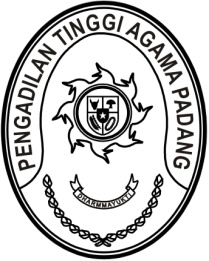 S  U  R  A  T      T  U  G  A  SNomor : W3-A/     /PP.01.3/2/2023Menimbang 	: 	bahwa Pusat Pendidikan dan Pelatihan Anggaran dan Perbendaharaan  mengadakan Program Digital Learning Manajemen Keuangan Negara dan Redesain Sistem Perencanaan dan Penganggaran Tahun 2023 yang dapat diikuti oleh seluruh Kementerian dan Lembaga; Dasar 	: 	Surat Kepala Pusdiklat Anggaran dan Perbendahaaran Nomor 
S-25/PP.3/2023 tanggal 27 Januari 2023 perihal Program Digital Learning Manajemen Keuangan Negara dan Redesain Sistem Perencanaan dan Penganggaran Tahun 2023;MEMBERI TUGASKepada 	: 	Nama	: Fitrya Rafani,S.Kom		NIP	: 198905022015032002		Pangkat/Gol.Ru	: Penata Muda (III/a)		Jabatan	: Bendahara		Unit Kerja	:	Pengadilan Tinggi Agama PadangUntuk 	 :  	Pertama	 : 	mengikuti E-Learning MKN Dasar: Pengantar Manajemen Keuangan Negara  pada tanggal 31 Maret s.d. 5 April 2023 secara daring;Kedua	: 	selama mengikuti Pelatihan Online yang bersangkutan dibebaskan dari tugas.14 Februari 2023Plt. Ketua,Drs. H. Maharnis, S.H., M.H.NIP. 195606231979031006